IMPERATIVE ‘PLEASE’Verb-て form + くださいWhen you want to tell someone to ‘please do’ something use the て form of a verb and add ください. This is not asking them to do something it is politely telling them to do it. 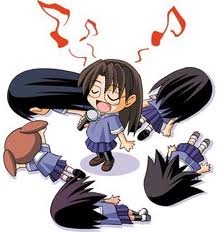 Covert the following verbs into their て form and then add ください.When using てください the sentence pattern does not change, only てください is added to the verb. 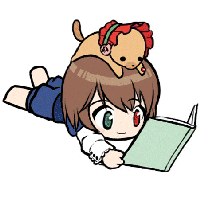 For example: ほん　を　よみます. To read a book.ほん　を　よんでください. Please read a book.ゆきさん　は　ほん　を　よんでください. Yuki please read a book.Read the passage in Japanese and answer the questions in English.おかあさん：はなこちゃん、あした　てすと　が　あります　から、べんきょう　してください。はなこ：	ねむくて、おなか　が　すきました　から、べんきょう　したくない　です。おかあさん：がんばって！　てすと　の　あと　で、　えいが　を　みましょう。はなこ：	いい　です　ね。がんばります！What did Hanako’s mother tell her to do?
Why does she have to do it?Why doesn’t Hanako want to do it?What is Hanako’s reward?ます FORMて FORMADD くださいみますたべますしますいきますのみますかいますかえりますはなしますよみますかきます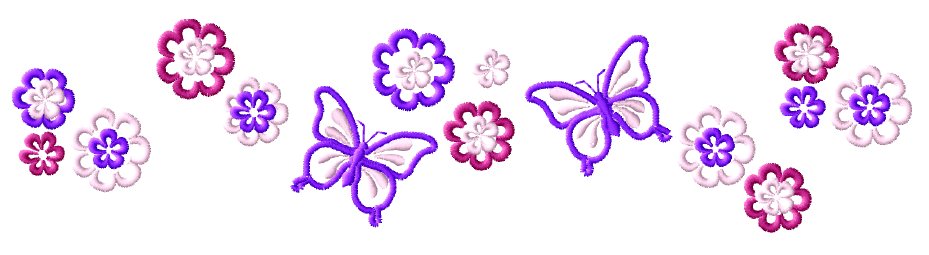 